LA IMPORTANCIA DE LOS MICROORGANISMOSPresentado por:Daniela Ruiz SantiagoLizeth Natalia Perenguez SanjuanNutricionistas - dietistas en formaciónGrupo AUniversidad de PamplonaFacultad de SaludPrograma de Nutrición y DietéticaFundamentos de Microbiología de AlimentosPamplona, Colombia 2020-2Carteles alusivos a los microorganismos, sus beneficios y usos elaborados a partir de material reciclable.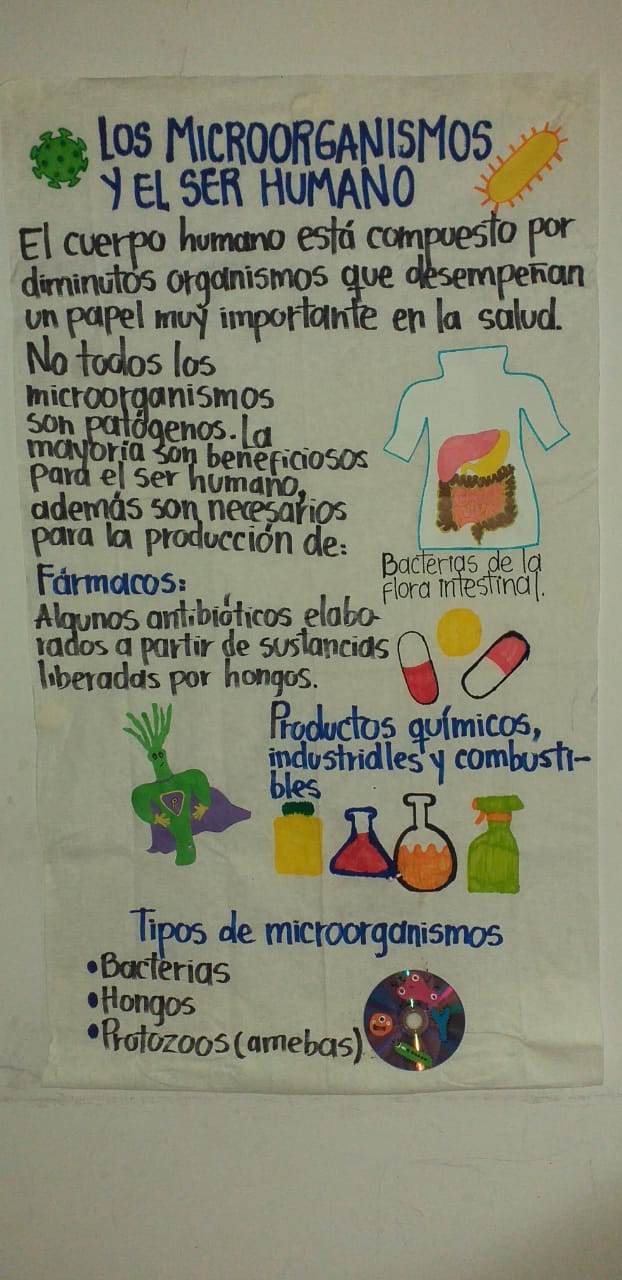 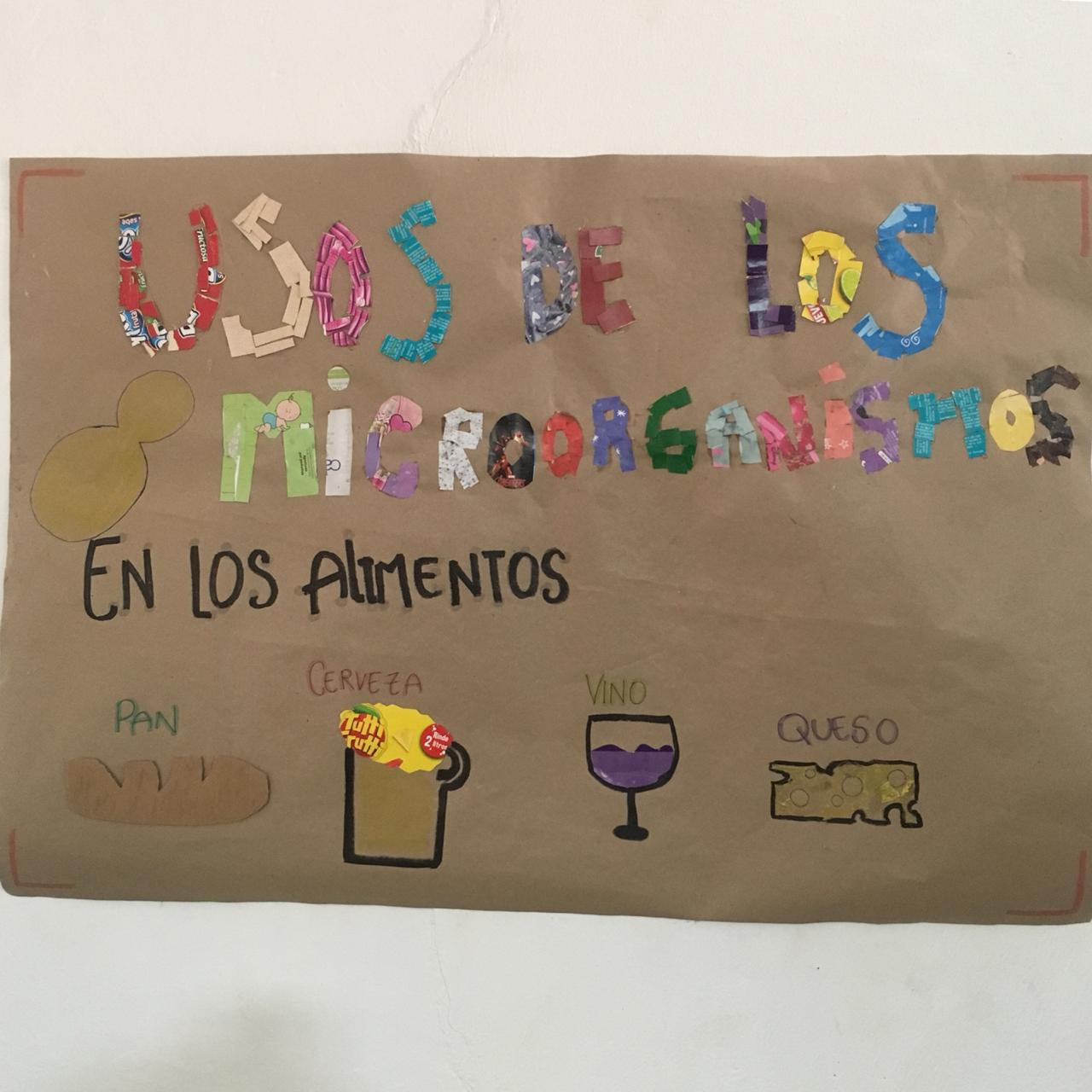 